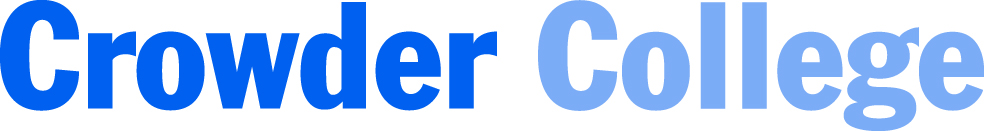 High School Business Contest March 30, 20168:00 a.m.  – 8:30 a.m. 	Registration in the Elsie Plaster Auditorium Foyer
				Hand out instructor packets with room assignments 8:30 a.m.  – 8:45 a.m. 	General Session in the Elsie Plaster Auditorium				Welcome, last minute announcements9:00 a.m.  – 9:35 a.m.	Student Testing (McDonald Hall 3rd Floor, Wright Center)
9:45 a.m.  – 10:20 a.m.	Student Testing (McDonald Hall 3rd Floor, Wright Center)
10:30 a.m.  – 11:05 a.m.	Student Testing (McDonald Hall 3rd Floor, Wright Center)11:15 a.m.  – 11:50 a.m.	Student Testing (McDonald Hall 3rd Floor, Wright Center)9:30 a.m.  – 11:00 a.m.	Movie to be shown in the Elsie Plaster Auditorium9:00 a.m.  – 12:00 p.m.	Instructor Hospitality Room – M319During testing, instructors are invited to visit with other instructors and the Crowder College Business Faculty in our hospitality room. Donuts, RSVP lunch and coffee/tea will be provided.9:00 a.m. – 11:00 a.m.	Visit with a Crowder Recruiter in the Elsie Plaster Foyer11:00 a.m. – 12:30 p.m.	LunchThe student cafeteria, located in Newton Hall 1st floor, offers unlimited trips through the buffet for $5 - $6 per person. The Grill, located in the Student Center, offers a daily special for $5 - $6 as well as hamburgers and fries and a dollar menu. 11:30 a.m. – 12:30 p.m.	RSVP Luncheon for High School Business Instructors – M31912:30 p.m. – 1:15 p.m. 	Award Shark Tank Champion and People’s Choice Award Winner1:15 p.m. – 2:00 p.m. 	Awards Ceremony in the Elsie Plaster AuditoriumAll Day	EntertainmentMovie in Elsie Plaster, Games and pool tables are available in the Student Center